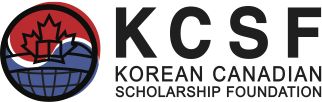 Scholarship application – essay question
- donald choi award of excellence*
* Applicants who are not applying for the Donald Choi Canada Award of Excellence must use the other essay form available on the KCSF website*PERSONAL IDENTIFICATION (TYPE USING ARIAL, FONT 10)PERSONAL IDENTIFICATION (TYPE USING ARIAL, FONT 10)PERSONAL IDENTIFICATION (TYPE USING ARIAL, FONT 10)PERSONAL IDENTIFICATION (TYPE USING ARIAL, FONT 10)PERSONAL IDENTIFICATION (TYPE USING ARIAL, FONT 10)First Name:Last Name:ESSAY QUESTION ESSAY QUESTION ESSAY QUESTION ESSAY QUESTION The Donald Choi Canada Award of Excellence was established through Donald Choi, President of Donald Choi Canada Limited. His story is featured here: https://youtu.be/El7qA7Kw6Ww . Mr. Choi achieved his entrepreneurial success through sheer hard work, dedication and recognizing opportunities.  With a firm belief that there are no short-cuts in life, he advises the younger generation to always keep pushing – to always try one’s best, even if takes time – and to honour one’s word.For this essay question, please write about one of the following three topics below (limit: 1,500 words):(1) Describe any achievements from your life that you obtained through such attributes; OR (2) Describe whether you agree with Mr. Choi’s “recipe for success” and why, OR (3) Based on your experience and perspective, rank perseverance, integrity and discipline in terms of importance and provide rational and examples from your own life journey(s). For this topic #3, ranking MUST be done.The Donald Choi Canada Award of Excellence was established through Donald Choi, President of Donald Choi Canada Limited. His story is featured here: https://youtu.be/El7qA7Kw6Ww . Mr. Choi achieved his entrepreneurial success through sheer hard work, dedication and recognizing opportunities.  With a firm belief that there are no short-cuts in life, he advises the younger generation to always keep pushing – to always try one’s best, even if takes time – and to honour one’s word.For this essay question, please write about one of the following three topics below (limit: 1,500 words):(1) Describe any achievements from your life that you obtained through such attributes; OR (2) Describe whether you agree with Mr. Choi’s “recipe for success” and why, OR (3) Based on your experience and perspective, rank perseverance, integrity and discipline in terms of importance and provide rational and examples from your own life journey(s). For this topic #3, ranking MUST be done.The Donald Choi Canada Award of Excellence was established through Donald Choi, President of Donald Choi Canada Limited. His story is featured here: https://youtu.be/El7qA7Kw6Ww . Mr. Choi achieved his entrepreneurial success through sheer hard work, dedication and recognizing opportunities.  With a firm belief that there are no short-cuts in life, he advises the younger generation to always keep pushing – to always try one’s best, even if takes time – and to honour one’s word.For this essay question, please write about one of the following three topics below (limit: 1,500 words):(1) Describe any achievements from your life that you obtained through such attributes; OR (2) Describe whether you agree with Mr. Choi’s “recipe for success” and why, OR (3) Based on your experience and perspective, rank perseverance, integrity and discipline in terms of importance and provide rational and examples from your own life journey(s). For this topic #3, ranking MUST be done.The Donald Choi Canada Award of Excellence was established through Donald Choi, President of Donald Choi Canada Limited. His story is featured here: https://youtu.be/El7qA7Kw6Ww . Mr. Choi achieved his entrepreneurial success through sheer hard work, dedication and recognizing opportunities.  With a firm belief that there are no short-cuts in life, he advises the younger generation to always keep pushing – to always try one’s best, even if takes time – and to honour one’s word.For this essay question, please write about one of the following three topics below (limit: 1,500 words):(1) Describe any achievements from your life that you obtained through such attributes; OR (2) Describe whether you agree with Mr. Choi’s “recipe for success” and why, OR (3) Based on your experience and perspective, rank perseverance, integrity and discipline in terms of importance and provide rational and examples from your own life journey(s). For this topic #3, ranking MUST be done.YOUR ESSAY  (TYPE USING ARIAL, FONT 10; LIMIT: 1,500 WORDS)YOUR ESSAY  (TYPE USING ARIAL, FONT 10; LIMIT: 1,500 WORDS)YOUR ESSAY  (TYPE USING ARIAL, FONT 10; LIMIT: 1,500 WORDS)YOUR ESSAY  (TYPE USING ARIAL, FONT 10; LIMIT: 1,500 WORDS)